食事注文票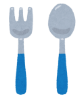 ●お茶の注文（１人３００ml）　　　　　　　　　　　　　　　　●その他の注文（夜食、サイドメニュー）◆ 食事のお申込みは入所日2週間前までです。ご利用前1週間を過ぎると、準備の都合上、食事注文の取りやめは出来ませんのでご了承ください。（特別な場合は除く）◆ 食事数の変更は入所日３日前までです。その後は変更できませんので、ご了承ください。◆ 食事開始時間は、次の時間内で決めてください。＜ 朝食 7：00以降8：30まで　昼食 11：00以降13：00まで　夕食 17：30以降19：00まで ＞　こちらの都合で大変申し訳ございませんが、各時間内にお願いします。電話：（０８３８）２１－７５０１　　ＦＡＸ：（０８３８）２１－７６６６団　体　名利用人数利用期間年　　月　　日（　　）～　　月　　日（　　）　＜　　泊　　日＞利用日利用日　　／　（　　）　　／　（　　）　　／　（　　）　／　（　　）　　／　（　　）　／　（　　）備　　考朝　食メニュー■アレルギー等がありましたら、ご記入ください朝　食数　量■アレルギー等がありましたら、ご記入ください朝　食食事開始時間■アレルギー等がありましたら、ご記入ください昼　食メニュー弁　　当弁　　当弁　　当弁　　当弁　　当弁　　当■アレルギー等がありましたら、ご記入ください昼　食数　量■ご飯の増量をご希望の場合、　ご記入ください。昼　食食事開始時間■ご飯の増量をご希望の場合、　ご記入ください。夕　食メニュー■ご飯の増量をご希望の場合、　ご記入ください。夕　食数　量■ご飯の増量をご希望の場合、　ご記入ください。夕　食食事開始時間■ご飯の増量をご希望の場合、　ご記入ください。利用日／　（　）／　（　）／　（　）数　量時間指定利用日時／　（　）　　時　　分／　（　）　　時　　分メニュー数　量